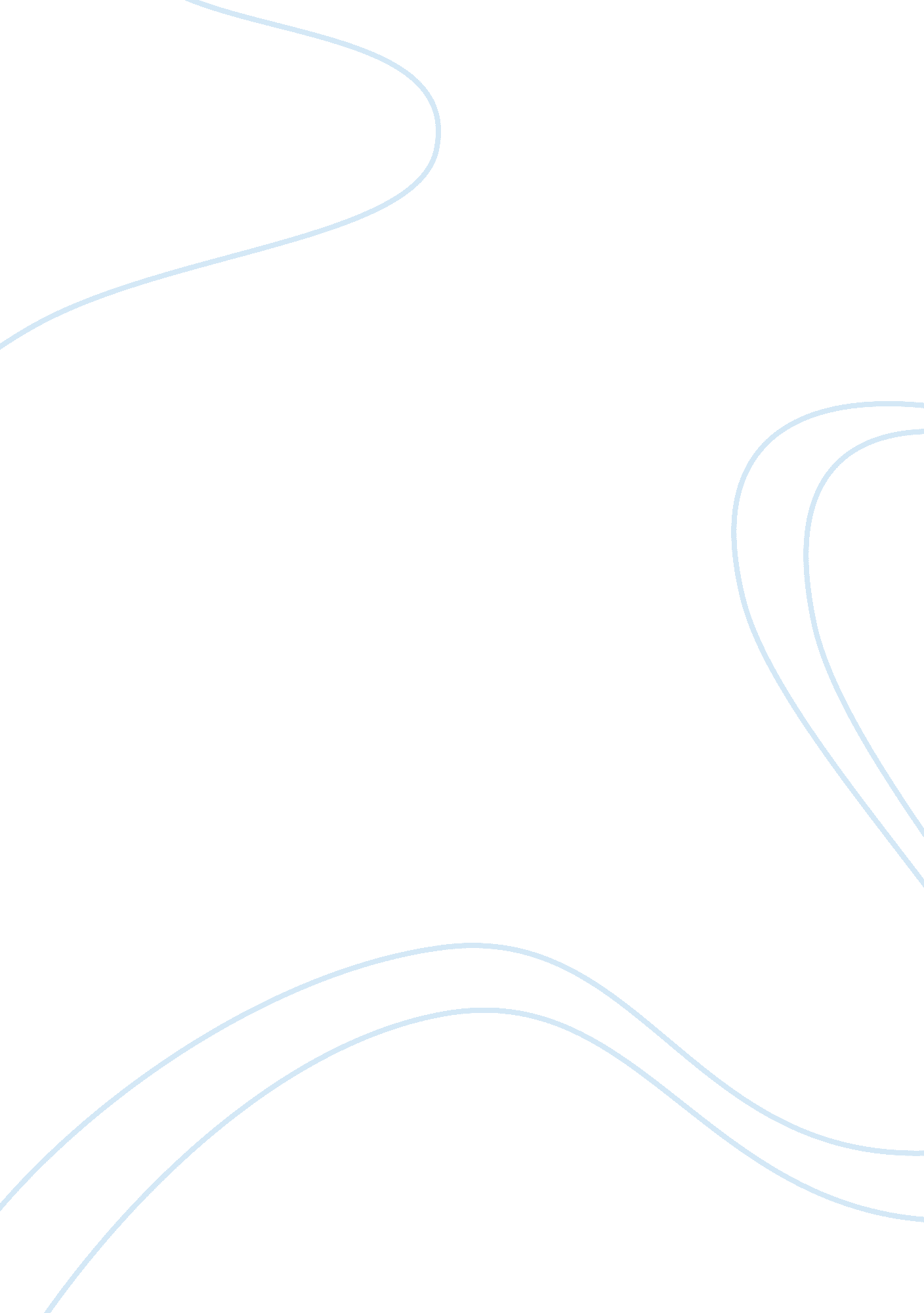 My best holidayArt & Culture, Holidays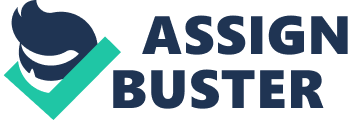 Most of all I want to travel all around the world. I want to see new places and learn about different cultures. I love travelling so travelling around the whole world would be a dream come true. There are so many places I want to visit. I have been in 8 countries. One of them is England. I want to tell you about that trip, because it was a dream holiday. The trip lasted for 4 days. It was a girl trip, only me and my mum. We had to take the coast bus to Haugesund very early at the morning. We arrived Haugesund airport and took the plain to Stansted airport in London. I was very excited and had huge expectations because I had heard a lot positive about London before. When we took the bus from the airport to the hotel, I looked at the places we drove true. The houses were different from norway, a lot of them were made of brick. I could see already that london was a lot bigger than Stavanger. We came to a hotel, called Picadilly hotel or something, because the hotel was in a place called Picadilly sircus. Me and my mum were both tiard after the trip, so we decided to relax a bit this first evening. We took the sightseeing bus and looked at all the nice buildings, and for me who is interessted inculture(buildings, nature and so on) this was awsome. The bus trip lasted for about one hour. In the beginning of the trip it was light and we saw everything perfectly clear, we saw big ben, buckingham palace, and a lot of other increadable buildings. After some minutes it became a bit dark, and it was so nice to be on the sightseen bus, it was beautiful. A lot of light from all the buildings and bridges and so on. It was really an amazing journey just to sit on that bus. After that bustrip the clock was around nine/ten, then me and my mum walked in the streets of london and looked at the nightlife. The clock was ten and it was already so full of life in london city. So many different people, so many cool nighclubs, and so many cool stores. Ofcourse the stores were closed that late, but we looked forward to the next day, and the day after that, to do a lot of shopping in oxford street! I said earlier it was a girl trip so ofcourse we had to shop like crazy. That is one thing I connect with london, shopping! After we had seen enough of the unbelievable nightlife, we were very tiard, and went back to the hotel. We went to bed and slept as stones. The next day we woke up and ate breakfast at mc donalds acually, belive it or not. But well it is my favouritefood. We took a look in the stores and we did some shopping, but we had the whole day tomorrow to shop, so we saved most of ourmoneyto the next day. This day we went to a museum called madame toussoud. I cant explain with words how much I liked that museum. Usually I think that museums are boring and not interesting, but this wasen`t boring at all, it was really cool. A lot of famous people made of wax. We took a lot of pictures, for axample my mum took a picture of me standing between prins Charles and prins Harry. There were also a lot of other famous people, like: Orlando Bloom, Will Smith, John Travolta, Bush, Adolf Hitler, among others. There was also a little room, in that room there were real people dressed in scary customs. I went inside with some other people, and seriously I was scared to death. A mummy came towards me, and all the other people was running away, but I was left there for a while, because the mummy wouldn`t let me go. That was so scary. I was screaming like crazy. After some seconds I tried to get away from that creapy mummy, but he ran after me. I reached the other people, then I felt a lot more safe. Then suddenly there came an arm out of the wall, that tried to reach me. Oh I was so frightened, even though they were just real persons with custums. When I finally came out of the room, I was shacking and my heart were almost jumping out. But I did laugh, and was surprised of how scared I was in there. After we had been to madame toussoud we went to an italian restaurant. There were a lot of good food there, yammi.. We went back to the hotel, changed some clothes and then we went to a musical. We saw the phantom of the opera. It was so fun. The people were so good actresses and good singers. And it was an experience too be there. The musical room was so beautiful, and people were dressed up very nice. The atmosphere was absolutly great! I really recommend going to a musical in london, its nothing like theatre at home, its thousands time better. After the musical we went to a cosy little bar. There we met some guys from Australia. I had a good eye on one of the boys, and we flirted a bit with each other. He came over to me and my mum and started to talk to us. He seemed like a really kind and handsome boy, Adam was his name. Adam and his friends asked us if we wanted to come with them to another bar, after some yes and no, we decided to come with them. We got to know them, and they were some great guys. Adam gave me his e-mail and wanted me to write to him the first day I got home norway. Me and my mum went back to the hotel. we got our beauty sleep and woke up the day after with butterflies in our stomach. Today was the big shopping day.. We tried to walk to Oxford street from our hotel, but we didnt find out were it was so we took taxi. It was so many stores, I didnt know where to start. We bought a lot of clothes, well I certainly did. My mum thought I was a crazy shopper. Well im a teenage girl, that may explain it. Our legs hurt afterwards, and we couldn`t wait to come back to the hotel. I had bought so many clothes that we had to buy a new bag to have the clothes in. When we had relaxed a bit on the hotel, we ate at a steak house restaurant. It was very expencive there, but the food was absolutely worth the money. We went to the cinema and we saw the break-up with Jennifer Aniston. That was an okey movie. Not the best, but still it was cool to be there and perfect when our legs were hurting form all our shopping. Then we went to bed. The next day we had to get up very early, around 5 o`clock in the morning. Then we had to take the taxi to the bus, and the bus to Stansted airport. We arrived at Haugsund aiport and took the coastbus home to Stavanger. We came home about 5 `clock in the evening. It was nice to sleep in my own bed again, but four days was definitely not enought. London was great. I would like to travel back at least one more time. This was my dream holiday, and it came true. I wonder where I will end up next time, maybe Cuba, Paris, Rome, Venize, Careabeen, and so on. Can bearly wait for the next trip. This london trip will be hard to beat, but we never know. 